Инструкция пользователя по заполнению шаблона формы отчетности федерального статистического наблюдения № 1-ИЦБ «Портфельные инвестиции в иностранные ценные бумаги»на 13 листах
Опубликовано на сайте Банка России 11.06.2020: http://cbr.ru/statistics/reporting/st_dir-inv/Рекомендации по работе с сайтом Банка РоссииДля предоставления первичных статических данных в Банк России по статистике внешнего сектора респонденту необходимо заполнить предложенный шаблон формы, расположенный на сайте Банка России: http://cbr.ru/statistics/reporting/st_dir-inv/. 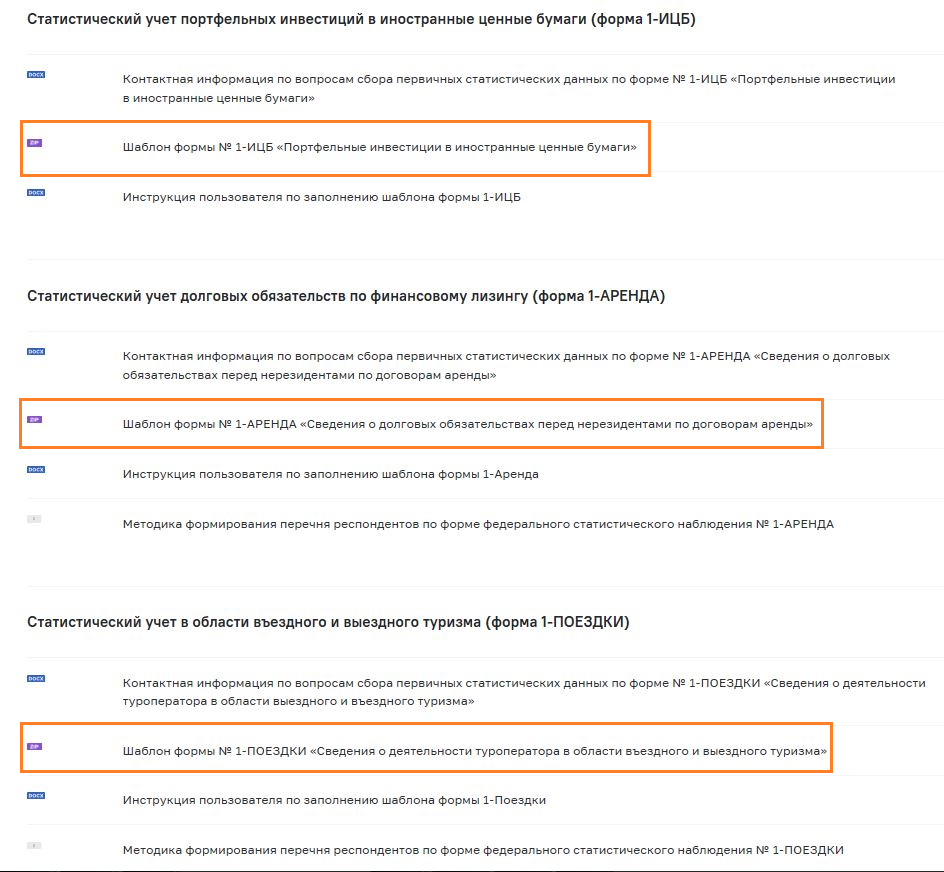 Рисунок 1 – Шаблоны отчетов форм федерального статистического наблюденияВсе доступные для заполнения шаблоны распределены по виду предоставляемой отчетности и расположены в следующих вкладках на сайте (Рисунок 1):Статистический учет прямых инвестицийШаблон формы 1-ПИ «Сведения об остатках и потоках прямых инвестиций в Российскую Федерацию из-за рубежа и прямых инвестиций из Российской Федерации за рубеж»Статистический учет портфельных инвестиций в иностранные ценные бумагиШаблон формы 1-ИЦБ «Портфельные инвестиции в иностранные ценные бумаги» Статистический учет долговых обязательств по финансовому лизингуШаблон формы 1-АРЕНДА «Сведения о долговых обязательствах перед нерезидентами по договорам аренды» Статистический учет в области въездного и выездного туризмаШаблон формы 1-ПОЕЗДКИ «Сведения о деятельности туроператора в области въездного и выездного туризма»Статистический учет операций по международному роумингу Шаблон формы 1-РОУМИНГ «Сведения об абонентах оператора подвижной радиотелефонной связи, находившихся в международном роуминге»Статистический учет транспортных услуг и сопутствующих транспортным услугам операцийШаблон формы 1-ТРАНСПОРТ «Сведения об оказанных нерезидентам услугах грузовых и пассажирских перевозок»Шаблон формы 2-ТРАНСПОРТ «Сведения об услугах грузовых и пассажирских перевозок, оказанных нерезидентами»Шаблон формы 3-ТРАНСПОРТ «Сведения о вспомогательных и дополнительных транспортных услугах и сопутствующих транспортным услугам операциях по договорам, заключенным с нерезидентами»Шаблоны на сайте размещены в архивах формата *zip. Для начала работы необходимо скачать соответствующий архив с шаблоном и разархивировать содержимое на вашем компьютере. Внимание! Шаблоны должны иметь расширение *xlsm (шаблон Excel с поддержкой макросов) и заполняться с использованием программного продукта Microsoft Office Excel 2007 и более поздних версий приложения, версии ниже 2007 не поддерживаются. В случае отправки отчетов через Личный кабинет Банка России https://portal5.cbr.ru заполненные файлы должны быть заархивированы в формате zip (максимальный размер загружаемого архива не должен превышать 100 МБ). Ссылка на видеоинструкцию по работе с личным кабинетом и отправке отчета: http://cbr.ru/lk_uio/video_instructions/ «Представление первичных статистических данных по формам федеральных статистических наблюдений, утвержденным Указанием Банка России от 29.11.2019 № 5328-У»В случае возникновения проблем/ошибок в заполнении шаблона, которые не получилось решить с использованием настоящей инструкции, вы можете обратиться за консультацией в Единую службу поддержки пользователей Банка России (espp@cbr.ru).Инструкция по настройке безопасности MS ExcelДля корректной работы с файлами-шаблонами форм необходимо заполнять файл в режиме с включенными макросами. Для того, чтобы включить режим совместимости с макросами необходимо выполнить следующие операции:Открыть файл-шаблон.В верхней части экрана вы увидите сообщение службы безопасности Excel с предложением включить макросы (Рисунок 2, Рисунок 3).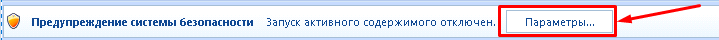 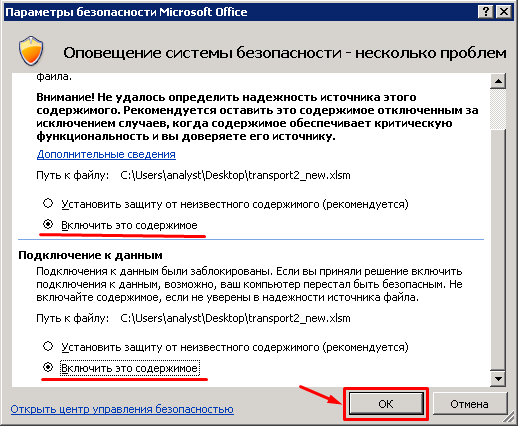 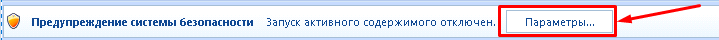 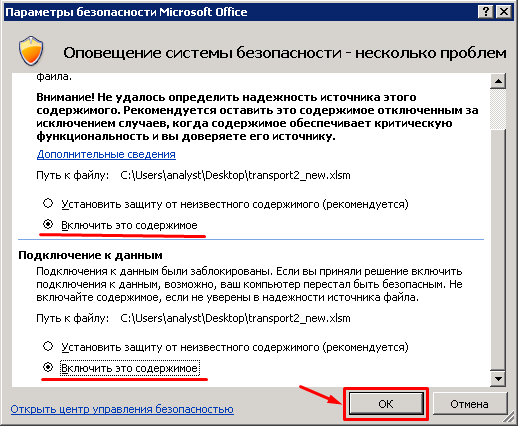 Рисунок 2 – Сообщение службы безопасности Excel 2007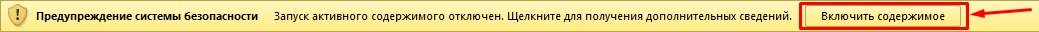 Рисунок 3 – Сообщение службы безопасности Excel 2010 и вышеНеобходимо нажать на кнопку «Включить содержимое», после чего станут доступны листы для заполнения отчета.В случае если при запуске файла-шаблона нет всплывающего сообщения от службы безопасности, необходимо перейти к этапу настройки MS Excel, в зависимости от вашей версии продукта:Инструкция для MS Excel 2007 (Раздел 2.1);Инструкция для MS Excel 2010 и выше (Раздел 2.2).Настройки безопасности MS Excel 2007Откройте вкладку «Office» в верхнем левом углу (Рисунок 4);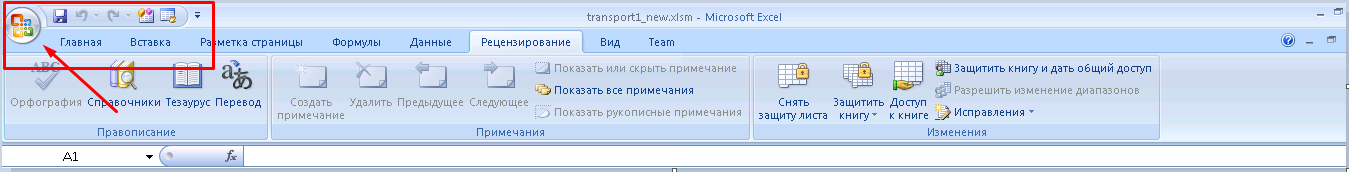 Рисунок 4 – Вкладка «Office»Нажмите кнопку «Параметры Excel» (Рисунок 5).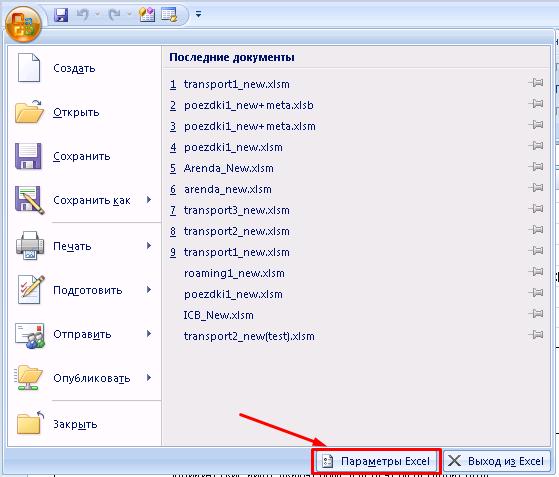 Рисунок 5 – Кнопка «Параметры Excel»В открывшемся окне перейдите к разделу «Центр управления безопасностью» и нажмите на кнопку «Параметры центра управления безопасностью» (Рисунок 6).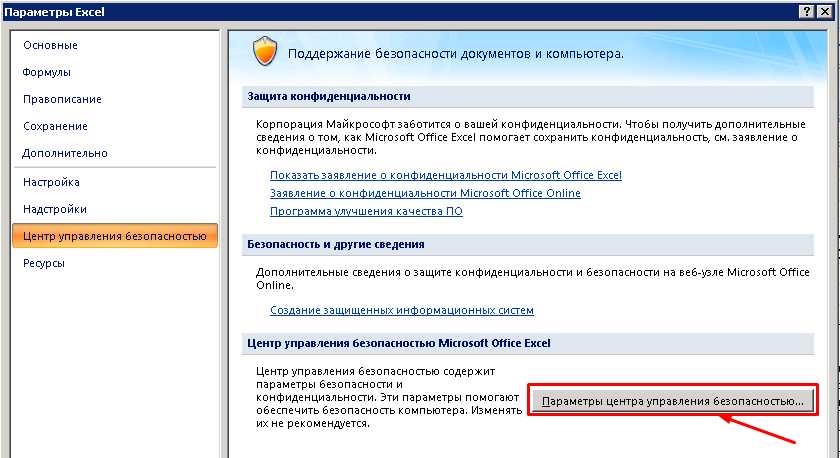 Рисунок 6 – Раздел «Центр управления безопасностью»В перечне параметров управления безопасностью выберите раздел «Параметры макросов» и выберите кнопку  «Отключить все макросы с уведомлением», после чего нажмите кнопку ОК (Рисунок 7).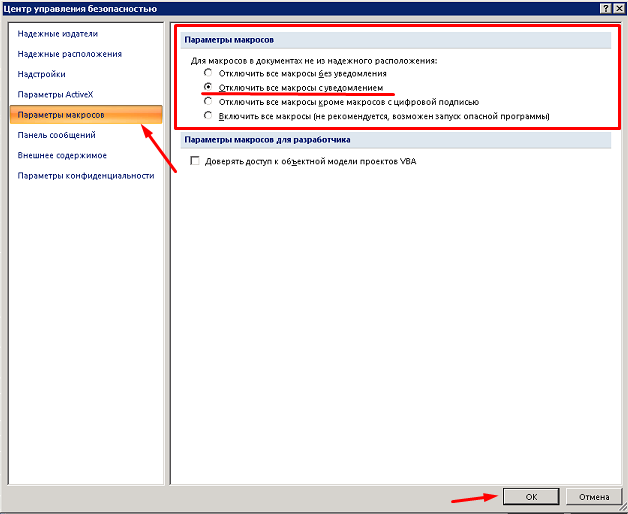 Рисунок 7 – Вкладка «Параметры макросов»Настройки безопасности MS Excel 2010 и вышеОткройте вкладку «Файл» в верхнем левом углу (Рисунок 8);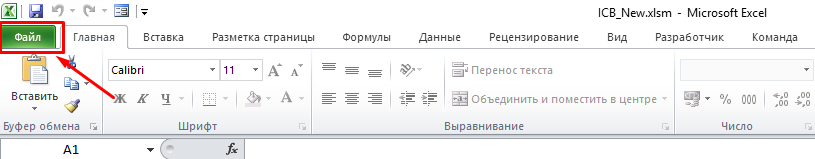 Рисунок 8 – Переход к вкладке «Файл» Перейдите к разделу «Параметры» (Рисунок 9).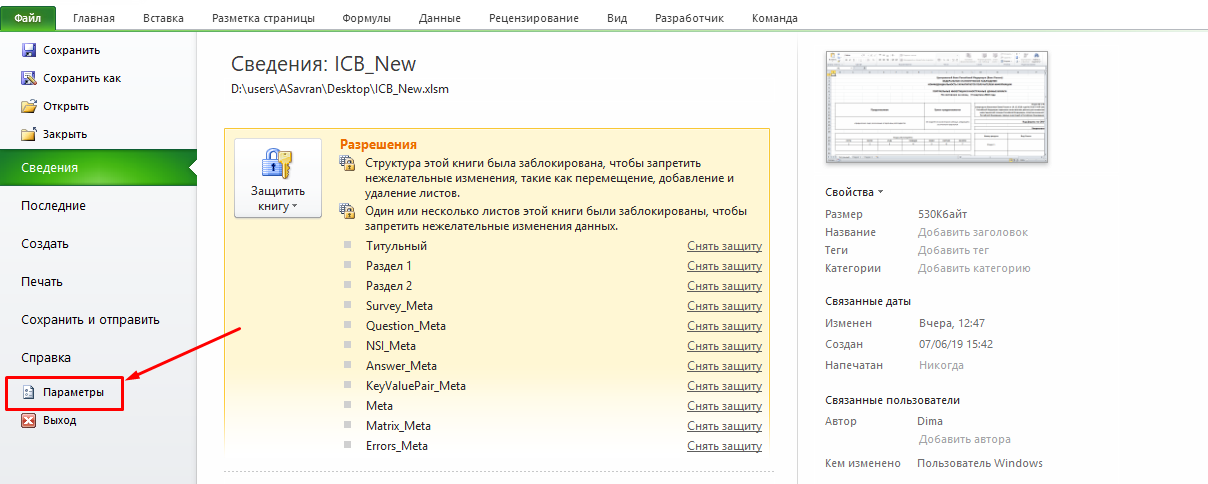 Рисунок 9 – Кнопка «Параметры»В открывшемся окне перейдите к разделу «Центр управления безопасностью» и нажмите на кнопку «Параметры центра управления безопасностью» (Рисунок 10).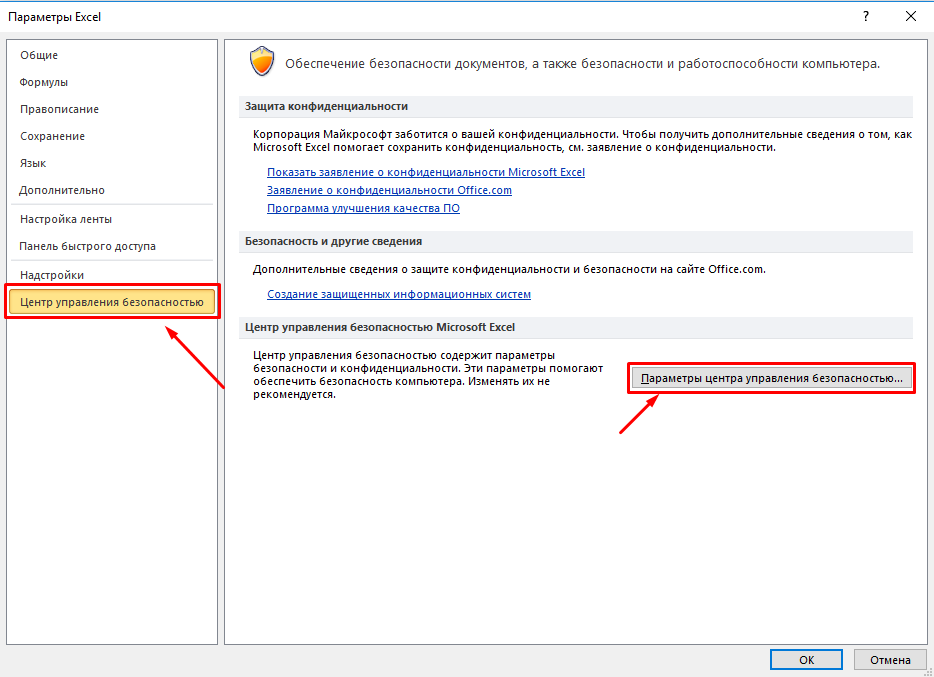 Рисунок 10 – Раздел «Центр управления безопасностью»В перечне параметров управления безопасностью выберите раздел «Параметры макросов» и выберите кнопку «Отключить все макросы с уведомлением», после чего нажмите кнопку ОК (Рисунок 11).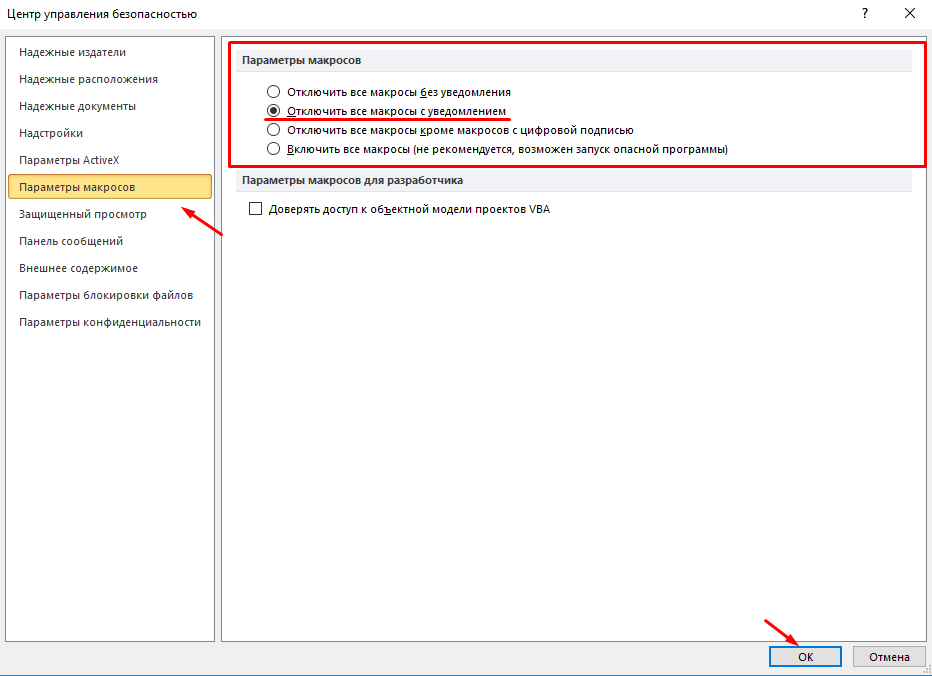 Рисунок 11 – Вкладка «Параметры макросов»Рекомендации по заполнению шаблонов При первом открытии файла-шаблона отображается стандартный приветственный экран (Рисунок 12). Для перехода к заполнению шаблона формы необходимо обязательно включить макросы, нажатием на кнопку «Включить содержимое» в сообщении безопасности Excel  в верхней части экрана. При возникновении проблем с включением макросов, необходимо настроить безопасность Excel в соответствии с разделами 2.1 или 2.2, в зависимости от версии продукта.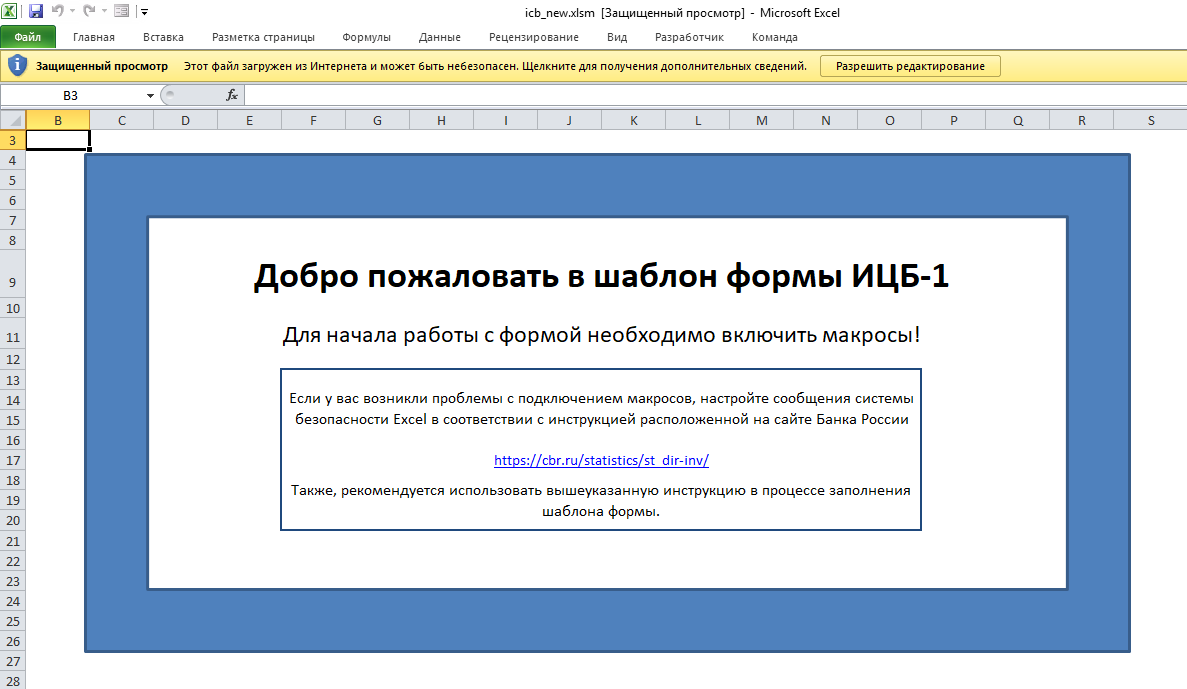 Рисунок 12 - Пример приветственного экрана для формы ИЦБ-1После включения макросов, разделы станут доступны для заполнения. Для успешной загрузки необходимо заполнить все обязательные поля, в связи с чем необходимо ОБЯЗАТЕЛЬНО проверять на корректность заполнения перед сохранением файла и дальнейшей отправке в Банк России.Для проверки корректности заполнения разделов формы, используйте специальные гиперссылки, доступные во всех разделах шаблона (Рисунок 13), или кнопку «Проверить форму» реализованную для шаблона 1-ИЦБ, расположенную на титульном листе.(Рисунок 14). Внимание, перед сохранением заполненного шаблона необходимо обязательно выполнить проверку формы на наличие ошибок.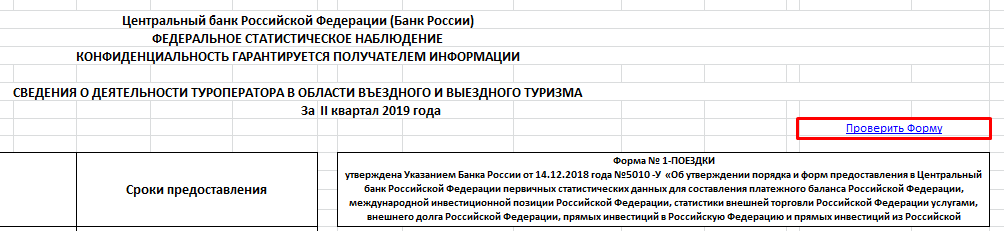 Рисунок 13 – Гиперссылка «Проверить форму»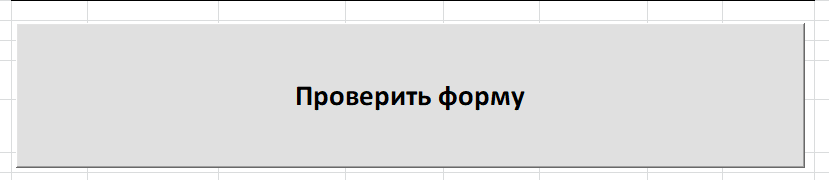 Рисунок 14 – Кнопка «Проверить форму» на титульном листе шаблона 1_ИЦБКатегории ошибок и обязательность их исправленияВ шаблонах форм реализовано 2 типа ошибок «Предупредительные» и «Обязательные».«Предупредительные» ошибки обращают внимание пользователя на то, что внесенное значение не соответствует требованиям и подсвечивается желтым цветом. Такие ошибки не требуют обязательного исправления и фиксируются в форме ошибок как «Предупреждение» (Рисунок 15, Рисунок 16).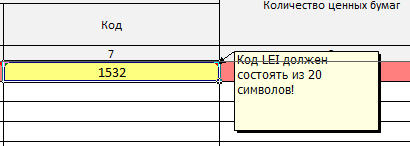 Рисунок 15 – Предупредительная ошибка (Предупреждение)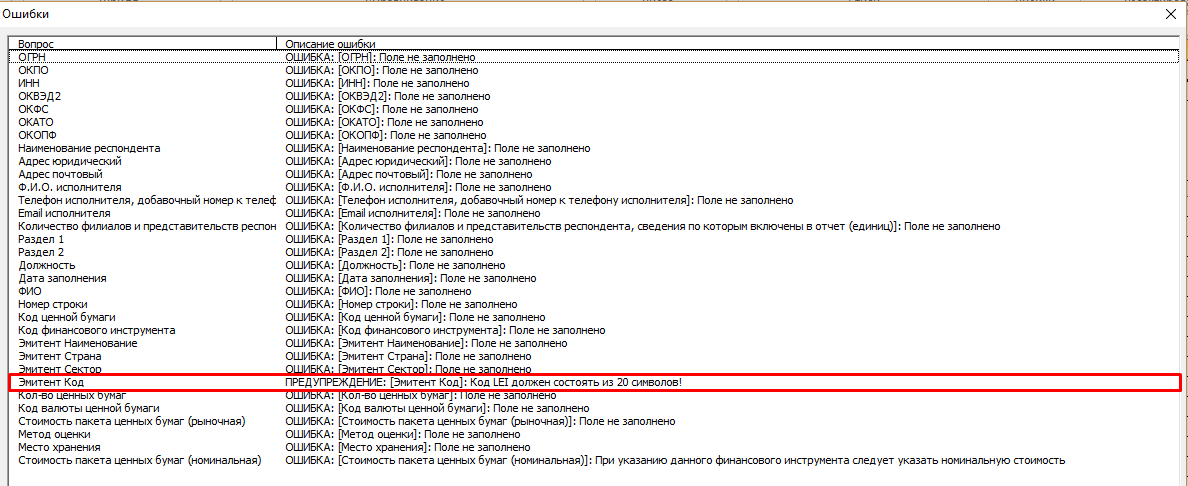 Рисунок 16 – Форма «Ошибки». Предупреждение«Обязательные» ошибки указывают на то, что введенное пользователем значение не прошло проверки форматно-логического контроля и подсвечивается красным цветом. Такие ошибки требуют обязательного исправления и фиксируются в форме ошибок как «Ошибка» (Рисунок 17, Рисунок 18). Текст сообщения об ошибке отображается в комментарии при наведении курсора мыши на ячейку с неправильным значением.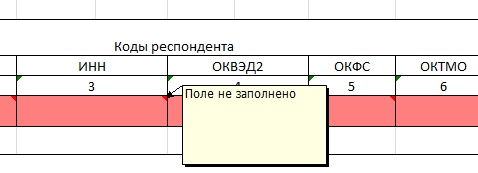 Рисунок 17 – Ошибка обязательная для исправления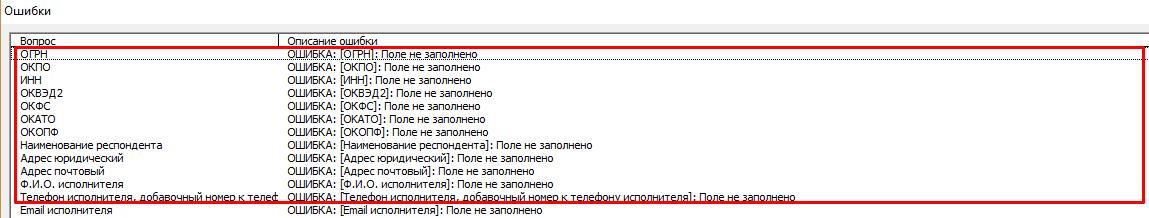 Рисунок 18 –Форма «Ошибки». Ошибки обязательные для исправленияСохранение заполненного шаблона отчетаПеред сохранением заполненного файла необходимо выполнить проверку на наличие ошибок для дальнейшей корректной загрузки в автоматизированной системе Банка России. Описание способов проверки формы на ошибки и категории ошибок приведены в разделе 3 и 3.1.При попытке сохранить файл могут отображаться предупредительные сообщения в следующих случаях:Пользователь пытается сохранить проверенный отчет, в которой присутствуют ошибки (Рисунок 19). если сообщение возникает при попытке сохранить промежуточную версию, которая будет до заполнена/исправлена пользователем позже, то для сохранения нажмите «Да»;если сообщение возникает при попытке сохранить финальную версию, которую пользователь планирует направить в Банк России, то необходимо отменить сохранение (нажатием на кнопку «Нет») и исправить обнаруженные ошибки, иначе файл-отчет не будет принят в Банке России: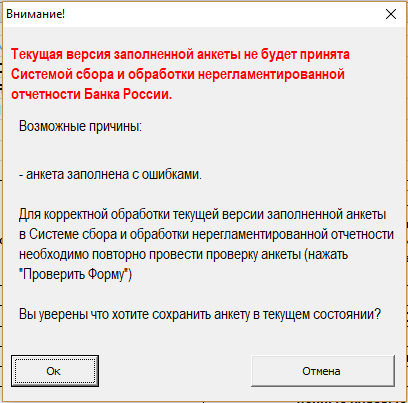 Рисунок 19 – Предупреждение при попытке сохранить отчет с ошибкамиПользователь пытается сохранить незаполненный или непроверенный отчет (Рисунок 20). если сообщение возникает при попытке сохранить промежуточную версию, которая будет до заполнена/исправлена пользователем позже, то для сохранения файла нажмите «Да»;если сообщение возникает при попытке сохранить финальную версию, которую пользователь планирует направить в Банк России, то необходимо отменить сохранение (нажатием на кнопку «Нет») и заполнить/(проверить/ повторно проверить) отчет на правильность заполнения, иначе отчет не будет принят: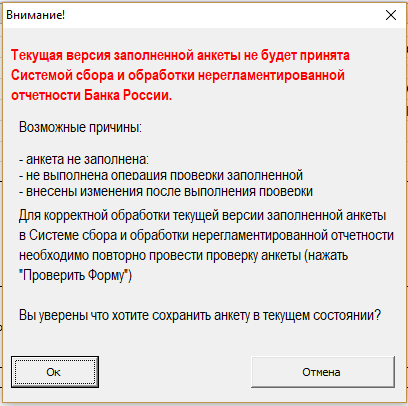 Рисунок 20 - Предупреждение при попытке сохраненить незаполенную/непроверенную отчетПользователь пытается сохранить файл-отчет в некорректном формате. Для решения проблемы, пользователю необходимо сохранить файл в формате *xlsm с поддержкой макросов: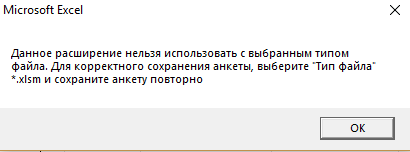 Рисунок 21 - Предупреждение при попытке сохранить файл в некорректном формате